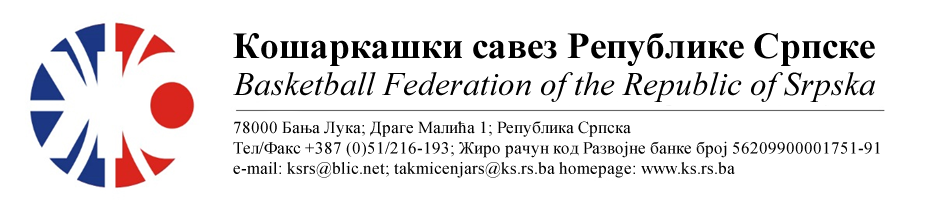 ПОДРУЧНИ КОШАРКАШКИ САВЕЗ БИЈЕЉИНАБИЛТЕН БР. 10 (пионири)Такмичарска сезона 2022/202310.колоТАБЕЛА :* УТ – Број одиграних утакмица, ПОБ – Број остварених побједа, ПОР – Број пораза, КПО – Бројпостигнутих поена, КПР – Број примљених поена, КР – Кош разлика, БОД – Број Бодова.ОДЛУКЕ :Одигране утакмице региструју се постигнутим резултатом.ОСТАЛА САОПШТЕЊА :Изречене новчане казне уплатити одмах, а најкасније у року од 5 (пет) дана од правоснажности одлука (Тачка 11.5. Пропозиција такмичења).Заостале утакмице које треба одиграти:2. КК Братунац – КК Радник БНБ50. КК Зворник баскет – КК ЛавовиКомесар ПКС БијељинаМиодраг Ивановић с.р.Утакмица46Слободна екипаОКК ДРИНА ПРИНЦИПРезултатУтакмица46Утакмица46Утакмица47КК РАДНИК БНБКК БРАТУНАЦРезултатУтакмица47Пантић/ Беговић, ТомићПантић/ Беговић, Томић37:41(12:11, 09:13, 09:08, 07:09) Утакмица47Без примједбиБез примједбиБез примједбиУтакмица48КК МИЛИЋИСлободна екипаРезултатУтакмица48Утакмица48Утакмица49ОКК РУДАР КК 10.АВГУСТРезултатУтакмица49Обрадовић/ Којић, ЛазићОбрадовић/ Којић, Лазић20:97(03:31, 06:19, 05:21, 06:26)Утакмица49Без примједбиБез примједбиБез примједбиУтакмица50КК ЗВОРНИК БАСКЕТКК ЛАВОВИРезултатУтакмица50Утакмица50ОдгођеноОдгођеноОдгођеноЕКИПАУТПОБПОРКПОКПРКРБОД1КК 10.АВГУСТ871503286+217152КК ЗВОРНИК БАСКЕТ770601256+345143КК ЛАВОВИ743425398+27114КК МИЛИЋИ (-1)743278289-11105КК РАДНИК БНБ725290336-4696ОКК ДРИНА ПРИНЦИП725355437-8297КК БРАТУНАЦ725330471-14198ОКК РУДАР 2015817283592-3099